Centre of NEMS and Nanophotonics, IIT Madras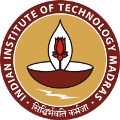 Mask Writing Requisition FormDevice Description (to be fabricated):	Signature of guide						Date:	Signature of faculty-in-charge				Date:Operator's comments & signature with dates (after fabrication):Mask Inventory No:NameRoll No. / Employment IdSize of the mask layoutMinimum feature sizeType of Mask (Dark/Bright Field)Mask # (in case of multiple lithography steps)